M A Group - Management and Accounting Professional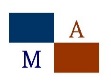 最終受益擁有人的資料補充表格請提供最終受益擁有人的護照覆印本及住址證明文件最終受益擁有人資金來源 姓 名英文姓名出生日期國籍護照或香港身分證號碼稅務居民 (如知悉)居住地址電話號碼流動電話號碼電郵號碼發行股數股薪金/受雇所得 – 請詳細說明職位，行業和僱主名稱 （公司網址）請陳述投資收入 – 請詳細說明投資類型 / 性質及國家請陳述繼承 / 家庭財富 – 請詳細說明所繼承之資金在繼承前是如何累積請陳述其他 – 請詳細說明財富資金來源請陳述